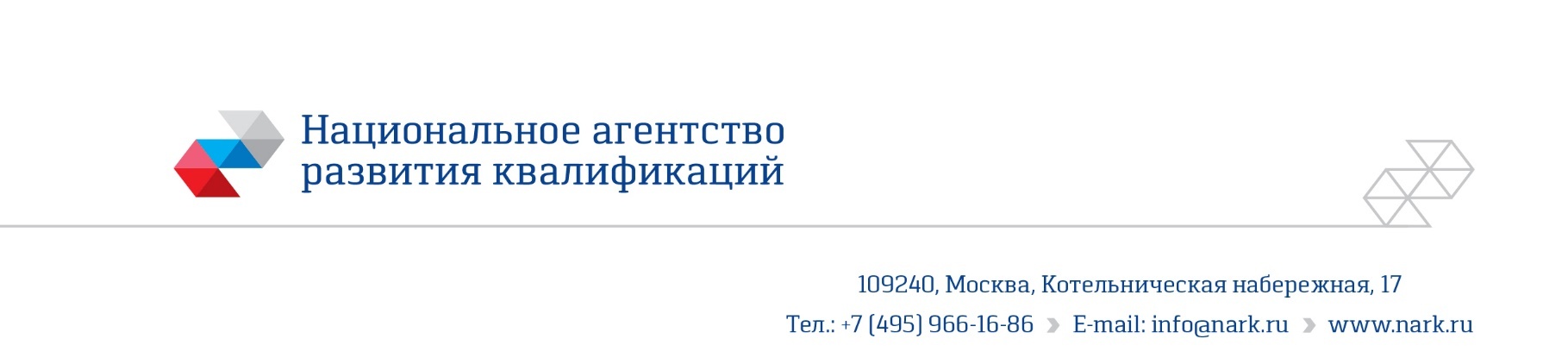 ПРИМЕР ОЦЕНОЧНОГО СРЕДСТВАдля оценки квалификацииТехник по абонентному обслуживанию потребителей 
коммунальных ресурсов (5 КУ)__________________________________________________________________(наименование квалификации)МоскваСостав примера оценочных средств1. Наименование квалификации и уровень квалификации:	- 3 -2. Номер квалификации:	- 3 -3. Профессиональный стандарт или квалификационные требования,  установленные федеральными законами и иными нормативными  правовыми актами Российской Федерации (далее - требования к квалификации):	- 3 -4. Вид профессиональной деятельности:	- 3 -5. Спецификация заданий для теоретического этапа профессионального  экзамена	- 3 -6. Спецификация заданий для практического этапа профессионального  экзамена	- 7 -7. Материально-техническое обеспечение оценочных мероприятий:	- 8 -8. Кадровое обеспечение оценочных мероприятий:	- 8 -9. Требования безопасности к проведению оценочных мероприятий (при необходимости):	- 9 -10. Задания для теоретического этапа профессионального экзамена:	- 9 -11. Критерии оценки (ключи к заданиям), правила обработки результатов теоретического этапа профессионального экзамена и принятия решения о допуске (отказе в допуске) к практическому этапу профессионального экзамена:	- 9 -12. Задания для практического этапа профессионального экзамена:	- 21 -13.  Правила  обработки  результатов  профессионального экзамена и принятия решения о соответствии квалификации соискателя требованиям к  квалификации:	- 29 -14.  Перечень  нормативных  правовых  и иных документов, использованных при подготовке комплекта оценочных средств (при наличии): ‒	- 29 -1. Наименование квалификации и уровень квалификации: Техник по абонентному обслуживанию потребителей коммунальных ресурсов (5 уровень квалификации)__________________________________________________________________(указываются в соответствии с профессиональным стандартом или квалификационными требованиями, установленными федеральными законами и иными нормативными правовыми актами Российской 
Федерации)2. Номер квалификации: 16.01700.01.__________________________________________________________________ (номер квалификации в реестре сведений о проведении независимой оценки квалификации)3. Профессиональный стандарт или квалификационные требования, 
установленные федеральными законами и иными нормативными 
правовыми актами Российской Федерации (далее - требования к квалификации): Специалист по абонентному обслуживанию потребителей__________________________________________________________________(наименование и код профессионального стандарта либо наименование и реквизиты документов, 
устанавливающих квалификационные требования)4. Вид профессиональной деятельности: Обеспечение учета, контроля и управления процессом предоставления абонентам коммунальных ресурсов с целью повышения экономичности их использования__________________________________________________________________(по реестру профессиональных стандартов)5. Спецификация заданий для теоретического этапа профессионального экзаменаОбщая информация по структуре заданий для теоретического этапа профессионального экзамена:количество заданий с выбором ответа: 40;количество заданий с открытым ответом: 1;количество заданий на установление соответствия: 1;количество заданий на установление последовательности: 1;время выполнения заданий для теоретического этапа экзамена: 45 минут6. Спецификация заданий для практического этапа профессионального 
экзамена7. Материально-техническое обеспечение оценочных мероприятий:а) персональный компьютер, оснащенным соответствующим программным обеспечением, бумага, ручка, карандаш__________________________________________________________________(помещение, инвентарь, компьютерная техника и оргтехника, программное обеспечение, канцелярские 
принадлежности и другие)б) материально-технические ресурсы для обеспечения практического этапапрофессионального экзамена: ‒ ____________________________________________________________________(оборудование, инструмент, оснастка, материалы, средства индивидуальной защиты, экзаменационные 
образцы и другие)8. Кадровое обеспечение оценочных мероприятий: 1. Не ниже среднего профессионального образования2. Опыт работы не менее 5 лет в должности и (или) выполнения работ (услуг) по виду профессиональной деятельности, содержащему оцениваемую квалификацию, но не ниже уровня оцениваемой квалификации. 3. Подтверждение прохождение обучения по ДПП, обеспечивающим освоение: а) знаний: НПА в области независимой оценки квалификации и особенности их применения при проведении профессионального экзамена; нормативные правовые акты, регулирующие вид профессиональной деятельности и проверяемую квалификацию; методы оценки квалификации, определенные утвержденным 
СПК ЖКХ оценочным средством (оценочными средствами); требования и порядок проведения теоретической и практической части профессионального экзамена и документирования результатов оценки;порядок работы с персональными данными и информацией ограниченного использования (доступа); б) умений: применять оценочные средства; анализировать полученную при проведении профессионального экзамена информацию, проводить экспертизу документов и материалов; проводить осмотр и экспертизу объектов, используемых при проведении профессионального экзамена; проводить наблюдение за ходом профессионального экзамена; принимать экспертные решения по оценке квалификации на основе критериев оценки, содержащихся в оценочных средствах; формулировать, обосновывать и документировать результаты профессионального экзамена; использовать информационно-коммуникационные технологии и программно-технические средства, необходимые для подготовки и оформления экспертной документации; 4. Подтверждение квалификации эксперта со стороны СПК ЖКХ по профессиональным квалификациям ‒ не менее 3-х человек 5. Отсутствие ситуации конфликта интереса в отношении конкретных соискателей_________________________________________________________________(требования к квалификации и опыту работы, особые требования к членам экспертной комиссии)9. Требования безопасности к проведению оценочных мероприятий (при необходимости): средства индивидуальной защиты: рабочие перчатки;специальный защитный костюм;инвентарный инструмент.обязательный инструктаж по технике безопасности в соответствии с «Инструкцией по охране труда  оператора станции водоподготовки».__________________________________________________________________(проведение обязательного инструктажа на рабочем месте и другие)10. Задания для теоретического этапа профессионального экзамена: 1. Взимается ли плата за опломбирование приборов учета? Выберите правильный ответа) да, это платная услугаб) нет, это всегда бесплатная услугав) оплачивается только в случае, когда опломбирование соответствующих приборов учета производится повторно в связи с нарушением пломбы или знаков поверки абонентом или третьим лицом2. Кто в соответствии с Федеральным законом от 27.07.2010 № 190-ФЗ «О теплоснабжении» является потребителем тепловой энергии? Выберите правильный ответа) лицо, получившее право участвовать в отношениях, связанных с обращением тепловой энергии на рынкеб) лицо, осуществляющее деятельность в сфере оказания коммунальных услуг в части отопления производственных мощностейв) лицо, приобретающее тепловую энергию (мощность), теплоноситель для использования на принадлежащих ему на праве собственности или ином законном основании теплопотребляющих установках либо для оказания коммунальных услуг в части горячего водоснабжения и отопления3. Какие ситуации относятся к нештатным ситуациям работы прибора учета тепловой энергии? Выберите правильный ответа) работа теплосчетчика при расходах теплоносителя выше минимального или ниже максимального нормированных пределов расходомераб) работа теплосчетчика при разности температур теплоносителя выше минимального нормированного значенияв) изменение направления потока теплоносителя, если в теплосчетчик специально не заложена такая функция4. Под нецентрализованной закрытой системой горячего водоснабжения понимается … Выберите правильный ответа) комплекс технологически связанных между собой инженерных сооружений, предназначенных для горячего водоснабжения путем отбора горячей воды из тепловой сетиб) комплекс технологически связанных между собой инженерных сооружений, предназначенных для горячего водоснабжения путем отбора горячей воды из сетей горячего водоснабжения либо путем нагрева воды без отбора горячей воды из тепловой сети с использованием центрального теплового пунктав) сооружения и устройства, в том числе индивидуальные тепловые пункты, с использованием которых приготовление горячей воды осуществляется абонентом самостоятельно5. В присутствии, каких лиц осуществляется допуск узла учета потребления коммунальных ресурсов к эксплуатации? Выберите правильный ответа) представителей организации, осуществляющей водоснабжение и (или) водоотведение, а также представителей абонента или транзитной организацииб) представителей абонента и транзитной организациив) представителей организации, осуществляющей водоснабжение и (или) водоотведение6. Назовите основные процессы, которые необходимо организовать для функционирования информационной системы? Выберите правильный ответа) сбор, переработка, анализ, передача и хранение информацииб) сбор, переработка, анализ, передача информации и принятие решения по управлению предприятиемв) сбор, переработка, анализ, хранение информации и принятие решений по управлению маркетингом7. Что является критерием отсутствия технической возможности установки приборов учета соответствующих коммунальных ресурсов? Выберите правильный ответа) отсутствие в многоквартирном доме циркуляционной системы горячего водоснабженияб) для установки прибора учета необходимо проведение реконструкции, капитального ремонта предусмотренных проектом внутридомовых инженерных систем и (или) создание новых внутридомовых инженерных системв)наличие в  многоквартирном доме горизонтальной разводки внутридомовой инженерной системы отопления8. Что не относится к условиям предоставления коммунальных услуг потребителю в многоквартирном доме? Выберите правильный ответа) наличие установленного прибора учета коммунального ресурсаб) предоставление коммунальных услуг в необходимых потребителю объемах в переделах технической возможности внутридомовых инженерных систем, с использованием которых осуществляется предоставление коммунальных услугв) соответствие технического состояния внутридомовых инженерных систем и внутриквартирного оборудования установленным требованиям и их готовность для предоставления коммунальных услуг9. Договор, содержащий положения о предоставлении коммунальных услуг, может быть заключен с исполнителем … Выберите правильный ответа) в письменной формеб) путем совершения конклюдентных действийв) в любой из указанных выше форм10. Распространяются ли Правила организации коммерческого учета воды, сточных вод на отношения, возникающие при предоставлении коммунальных услуг? Выберите правильный ответа) распространяются в той части, в которой такие отношения не урегулированы жилищным законодательством РФ, в том числе Правилами предоставления коммунальных услуг собственникам и пользователям помещений в многоквартирных домах и жилых домах, утвержденными постановлением Правительства Российской Федерации от 6 мая 2011 г. № 354б) не распространяютсяв) распространяются11. Ниже, какой температуры воздуха, не должно быть в квартире при регулировании потребителем внутриквартирного оборудования, используемого для потребления коммунальной услуги отопления? Выберите правильный ответа) 12 градусов Цельсияб) 5 градусов Цельсияв) 18 градусов Цельсия12. Как производится расчет объема поданной (полученной воды) в случае размещения узла учета потребления коммунальных ресурсов не на границе эксплуатационной ответственности организации? Выберите правильный ответа) расчет производится с учетом потерь в водопроводных сетях от границы эксплуатационной ответственности до места установки прибора учетаб) расчет производится с учетом потерь в водопроводных сетях от границы балансовой принадлежности до границы эксплуатационной ответственностив) расчет производится без учета потерь в водопроводных сетях13. Правилами предоставления коммунальных услуг предусмотрено внесение потребителями платы за услуги отопления … Выберите правильный ответ а) только в течение отопительного периодаб) только в течение календарного годав) в течение отопительного периода либо равномерно в течение календарного года14. Какое действие исполнителя не связано с действиями по ограничению предоставления коммунальной услуги? Выберите правильный ответа) временное уменьшение объема (количества) подачи потребителю коммунального ресурса соответствующего видаб) введение графика предоставления коммунальной услуги в течение сутокв) временное прекращение подачи потребителю коммунального ресурса соответствующего вида15. Когда применяется способ оплаты коммунальной услуги по отоплению равномерно в течение календарного года? Выберите правильный ответа) с любой из указанных ниже датб) с 1 июля года, следующего за годом, в котором органом государственной власти субъекта Российской Федерации принято решение о выборе такого способав) с 1 января года, следующего за годом, в котором органом государственной власти субъекта Российской Федерации принято решение о выборе такого способа16. Чему равна допустимая продолжительность перерывов предоставления коммунальных услуг в отношении холодного водоснабжения? Выберите правильный ответа) 4 часа в течение 1 месяцаб) 8 часов в течение 1 месяцав) 24 часа в течение 1 месяца17. Кто несет ответственность за техническое состояние и поверку средств измерений учета газа? Выберите правильный ответа) организации, которым принадлежат средства измерений коммунальных ресурсовб) организации, осуществляющие поверку и установку пломб на средства измеренийв) организации, предоставляющие поставку коммунальных ресурсов потребителю18. При какой температуре горячей воды оплата потребленной в жилом помещении воды производится по тарифу за холодную воду? Выберите правильный ответа) ниже 40 °Cб) ниже 60 °Cв) не выше 25 °C19. Как в соответствии с Правилами поставки газа в РФ  учитывается переданный поставщиком объем газа при неисправности или отсутствии средств измерений у покупателя газа? Выберите правильный ответа) по среднемесячному потреблению газа в предшествующем календарном годуб) по объему потребления газа, соответствующему проектной мощности неопломбированных газопотребляющих установок и времени, в течение которого подавался газ в период неисправности средств измерений, или иным методом, предусмотренным договоромв) в соответствии с нормативным расчетом потребления газа, выполненного в соответствии с мощностью газопотребляющих установок и времени, в течение которого подавался газ в период неисправности средств измерений20. Какой метод применяется в расчетах при самовольном присоединении к централизованным системам водоснабжения? Выберите правильный ответа) метод учета пропускной способности устройств и сооруженийб) метод расчетного среднемесячного (среднесуточного, среднечасового) количества поданной (транспортируемой) водыв) метод гарантированного объема подачи воды21. Имеет ли право исполнитель коммунальных услуг требовать  уплаты неустойки (пеней) от потребителей, несвоевременно и (или) не полностью внесших плату за коммунальные услуги? Выберите правильный ответа) имеет, если это предусмотрено условиями договора о предоставлении коммунальных услугб) имеет, в размере, установленном ч.14 ст.155 ЖК РФ, даже если это не предусмотрено условиями договора о предоставлении коммунальных услугв) не имеет22. При каком объеме задолженности исполнителя, указанном в акте сверки расчетов за поставленный ресурс, ресурсоснабжающая организация вправе отказаться от поставки коммунального ресурса в одностороннем порядке? Выберите правильный ответа) превышающим стоимость за один расчетный периодб) превышающим стоимость за три расчетных периодав) превышающим стоимость за 6 расчетных периодов23. В каком случае плата за соответствующий вид коммунальной услуги, предоставленной на общедомовые нужды, за расчетный период потребителям не начисляется? Выберите правильный ответа) если объем коммунального ресурса, определенный исходя из показаний коллективного (общедомового) прибора учета за расчетный период, меньше чем сумма объемов соответствующего вида коммунальной услуги, предоставленной за этот расчетный период потребителям во всех жилых и нежилых помещенияхб) если объем коммунального ресурса, определенный исходя из показаний коллективного (общедомового) прибора учета за расчетный период, равен сумме объемов соответствующего вида коммунальной услуги, предоставленной за этот расчетный период потребителям во всех жилых и нежилых помещенияхв) в любом из указанных выше случаях24. Какова допустимая продолжительность перерыва электроснабжения потребителей коммунальных ресурсов при наличии двух независимых взаимно резервирующих источников питания? Выберите правильный ответа) 2 часаб) 4 часав) 24 часа25. Каким образом производится расчет размера платы за коммунальные услуги, предоставленные потребителям в жилых помещениях в общежитиях коридорного, гостиничного и секционного типа (с наличием на этажах общих кухонь, туалетов или блоков душевых)? Выберите правильный ответа) в порядке, установленном для расчета размера платы за коммунальные услуги для потребителей, проживающих в жилых помещениях в общежитиях квартирного типаб) в порядке, установленном для расчета размера платы за коммунальные услуги для потребителей, проживающих в коммунальной квартирев) в порядке, установленном для расчета размера платы за коммунальные услуги для потребителей, проживающих в жилых помещениях в многоквартирном доме26. В каком случае управляющей организацией-исполнителем коммунальных услуг  плата за коммунальную услугу по горячему водоснабжению не начисляется? Выберите правильный ответа) при отсутствии в многоквартирном доме централизованного теплоснабжения и использовании исполнителем коммунальных услуг для обеспечения потребности в горячем  водоснабжении оборудования, входящего в состав общего имущества многоквартирного домаб) при отсутствии в многоквартирном доме централизованного горячего водоснабжения и использовании потребителем для обеспечения потребности в горячем водоснабжении нагревательного оборудования, установленного в жилом помещениив) при отсутствии централизованного горячего водоснабжения и использовании исполнителем коммунальных услуг для обеспечения потребности в горячем водоснабжении оборудования, входящего в состав общего имущества многоквартирного дома27. Какой документ регламентирует порядок определения размера платы за коммунальные услуги, предоставленные потребителю в жилом помещении в многоквартирном доме? Выберите правильный ответа) Правила предоставления коммунальных услуг собственникам и пользователям помещений в многоквартирных домах и жилых домов, утвержденными постановлением Правительства РФ № 354 от 06.05.2011 г.б) Основные положения функционирования розничных рынков электрической энергии, утвержденными постановлением Правительства РФ № 442 от 04.05.2012 г.в) Жилищный кодекс Российской Федерации28. Какова допустимая продолжительность перерыва коммунальных услуг газоснабжения потребителей многоквартирного дома? Выберите правильный ответа) не более 2 часов суммарно в течение 1 месяцаб) не более 4 часов суммарно в течение 1 месяцав) не более 24 часов суммарно в течение 1 месяца29. По каким тарифам приобретается коммунальный ресурс для целей предоставления коммунальных услуг на общедомовые нужды (в целях содержания общего имущества) собственникам нежилых помещений? Выберите правильный ответа) по тарифам, установленным для населенияб) по тарифам, установленным для той группы потребителей, к которой относится исполнитель коммунальных услугв) по тарифам, установленным для той группы потребителей, к которой относится собственник нежилого помещения30. Чему равно максимальное допустимое отклонение давления газа во внутридомовой системе газоснабжения многоквартирного дома? Выберите правильный ответа) 0.0005 МПаб) 0.0001 МПав) 0.001 МПа31. Предоставление какой из перечисленных ниже коммунальных услуг исполнитель вправе приостановить в порядке, предусмотренном Правилами предоставления коммунальных услуг, в многоквартирном доме? Выберите правильный ответа) водоотведениеб) отоплениев) холодное водоснабжение32. Каково значение допустимой суммарной продолжительности перерыва услуг отопления в многоквартирном доме в течение месяца? Выберите правильный ответа) 8 часовб) 12 часовв) 24 часа33. Какой способ коммерческого учета твердых коммунальных отходов в целях осуществления расчетов с собственниками твердых коммунальных отходов не используется … Выберите правильный ответа) исходя из нормативов накопления твердых коммунальных отходов, выраженных в количественных показателях объемаб) исходя из количества и объема контейнеров для накопления твердых коммунальных отходов, установленных в местах накопленияв) исходя из массы твердых коммунальных отходов, определенной с использованием средств измерения34. Чему равно допустимое снижение нормативной температуры в жилом помещении в ночное время суток? Выберите правильный ответа) снижение температуры не допускаетсяб) не более 3°Cв) не более 5°C35. Каким документом установлены требования к приборам учета? Выберите правильный ответа) Федеральным законом от 26.06.2008 № 102-ФЗ «Об обеспечении единства измерений»б) отраслевыми документами, регламентирующими порядок организации коммерческого учета ресурсовв) Федеральным законом от 26.06.2008 № 102-ФЗ «Об обеспечении единства измерений» и отраслевыми документами, регламентирующими порядок организации коммерческого учета ресурсов36. Допускается ли подключение абонентов к централизованной системе холодного водоснабжения без оборудования узла учета приборами учета воды? Выберите правильный ответа) допускаетсяб) допускается, при условии установки приборов учета энергоресурсов в течение 15 календарных днейв) не допускается37. На ком лежит обязанность по обеспечению наличия входящих в состав внутридомового или внутриквартирного газового оборудования газопровода, газоиспользующего оборудования и приборов учета газа? Выберите правильный ответа) на  газораспределительной организации, если иное не установлено договоромб) на специализированной организации, обслуживающей ВДГО, если иное не установлено договоромв) на заявителе (абоненте), если иное не установлено договором38. В какой срок со дня получения от абонента заявки на допуск узла учета к эксплуатации водоснабжающей организацией осуществляется ввод в эксплуатацию смонтированного узла учета … Выберите правильный ответа) не позднее 5 рабочих днейб) не позднее 15 рабочих днейв) не позднее 10 рабочих дней39. С какого момента узел учета считается допущенным  для коммерческого учета тепловой энергии и теплоносителя … Выберите правильный ответа) с даты установки узла учетаб) с даты подписания акта ввода в эксплуатацию узла учетав) с даты подписания договора на установку узла учета40. В случае поставки ресурсоснабжающей организацией коммунального ресурса ненадлежащего качества или с перерывами, превышающими установленную продолжительность, размер платы за коммунальный ресурс изменяется … Выберите правильный ответа) в порядке, определенном Правилами предоставления коммунальных услугб) в порядке, установленном Гражданским Кодексом РФв) в порядке, установленном  нормативными актами в сфере ресурсоснабжения41. Установите хронологическую последовательность действий в процессе проведения работ по установке и обслуживанию узлов учета потребления коммунальных ресурсов. Ответ запишите в виде последовательности цифр, обозначающих действия 42. Соотнесите различные ситуации в работе по абонентному обслуживанию потребителей коммунальных ресурсов. Выберите из колонки Б правильное продолжение предложений из колонки А. Каждый элемент из колонки Б может быть использован один раз, несколько раз или не использован вообще.43. Заполните пробел в конце предложенной фразы необходимыми словами.Расчетный период для оплаты коммунальных услуг устанавливается равным ……11. Критерии оценки (ключи к заданиям), правила обработки результатов теоретического этапа профессионального экзамена и принятия решения о допуске (отказе в допуске) к практическому этапу профессионального экзамена: Вариант соискателя формируется из случайно подбираемых заданий в соответствии со спецификацией. Всего 43 задание. Вариант соискателя содержит 43 задание. Баллы, полученные за выполненное задание, суммируются. Максимальное количество баллов – 43. Решение о допуске к практическому этапу экзамена принимается при 
условии достижения набранной суммы баллов от 30 и более.12. Задания для практического этапа профессионального экзамена:Условия выполнения задания1. Место (время) выполнения задания: ЦОК2. Максимальное время выполнения задания: 90 мин.3. Вы можете воспользоваться:компьютером; нормативно-правовой базой системы «Консультант+» или иной аналогичнойКлюч к решению практического задания 1Порядок расчета объема потребления воды при самовольном присоединении указан в пункте 16 Правил организации коммерческого учета воды, сточных вод, утвержденных постановлением Правительства РФ от 04.09.2013 № 776, который определяется исходя из:круглосуточного действия (24 часа);полного сечения трубы (рассчитывается по формуле площади круга πd2/4);скорости движения воды 1,2 метра в секунду.Расчетная формула имеет вид:Vв =  πd2/4*1.2 м/сек * 3 600 сек/час*24 час * Т,где d – диаметр трубы, мπ = 3.14Т – период самовольного присоединения в дняхVв = 3.14 * (0.02)2  / 4 * 1.2 * 3 600 * 24 * 75 = 2441.66 м3Положительное решение о соответствии квалификации соискателя положениям профессионального стандарта в части трудовой функции «Управление процессом предоставления коммунальных ресурсов потребителям» принимается при условии соответствия выполненного задания одновременно всем критериям оценки. Условия выполнения задания1. Место (время) выполнения задания: ЦОК2. Максимальное время выполнения задания: 90 мин.3. Вы можете воспользоваться:компьютером; нормативно-правовой базой системы «Консультант+» или иной аналогичнойКлюч к решению практического задания 2Продолжительность отклонения напряжения в расчетном периоде – 5 часов.Размер платы за услуги электроснабжения:  150 кВт ч * 2 руб. = 300 руб.Размер платы снижается на 0.15% за каждый час снабжения электрической энергией ненадлежащего качества в соответствии с п.10 Приложения № 1 к Правилам № 354:300 * 0.15% * 5 часов = 2.25 руб.Размер платы за временное отсутствие составит: 300 руб./ 31 дн. * 7 дн. = 67.74 руб.Итого размер платы за услуги электроснабжения, потребленные в декабре, составит:  300 руб. – 2.25 руб. – 67.74 руб. = 230.01 руб.С учетом повышающего коэффициента в связи с отсутствием индивидуального прибора учета электроэнергии сумма платы к начислению составит: 230.01руб. * 1.5 = 345.02 руб.Положительное решение о соответствии квалификации соискателя положениям профессионального стандарта в части трудовых функций «Управление процессом предоставления коммунальных ресурсов потребителям» принимается при условии соответствия выполненного задания одновременно всем критериям оценки. Условия выполнения задания1. Место (время) выполнения задания: ЦОК2. Максимальное время выполнения задания: 90 мин.3. Вы можете воспользоваться:компьютером; нормативно-правовой базой системы «Консультант+» или иной аналогичнойКлюч к решению практического задания 3Размер платы за услуги горячего водоснабжения при двухкомпонентном тарифе на горячую воду для потребителей, чье жилое помещение не оборудовано индивидуальным прибором учета горячей воды при наличии технической возможности его установки определяется по формуле 23(1) Приложения № 2 к Правилам № 354:Рi = Кпов *Vгв * Тхв + Qтэ * Ттэ,гдеКпов‒ повышающий коэффициент, величина которого в 2016 году принимается равной 1.4, а с 1 января 2017 года ‒ 1.5. Коэффициент применяется, если потребителем не предоставлен акт обследования на предмет установления отсутствия технической возможности установки индивидуального  прибора учета горячей воды;Vгв ‒ объем потребленной за расчетный период в i-м жилом помещении горячей воды, определенный исходя из нормативов потребления горячей воды в жилом помещении и количества граждан, постоянно и временно проживающих в i-м жилом помещении (Nгв * Ч);Тхв ‒ компонент на холодную воду, являющийся составной частью установленного в соответствии с законодательством РФ тарифа на горячую воду;Qтэ ‒ объем тепловой энергии, используемой на подогрев воды в целях предоставления коммунальной услуги по горячему водоснабжению за расчетный период в i-м жилом или нежилом помещении, рассчитываемый как произведение Vгв и утвержденного норматива расхода тепловой энергии, используемой на подогрев воды в целях предоставления коммунальной услуги по горячему водоснабжению q (q * Vгв);Ттэ ‒ компонент на тепловую энергию, являющийся составной частью установленного в соответствии с законодательством РФ тарифа на горячую воду.Положительное решение о соответствии квалификации соискателя положениям профессионального стандарта в части трудовых функций «Управление процессом предоставления коммунальных ресурсов потребителям» принимается при условии соответствия выполненного задания одновременно всем критериям оценки. 13.  Правила  обработки  результатов  профессионального экзамена и принятия решения о соответствии квалификации соискателя требованиям к  квалификации: Положительное решение о соответствии квалификации соискателя требованиям к квалификации по квалификации «Техник по абонентному обслуживанию потребителей коммунальных ресурсов» 5КУ__________________________________________________________________(наименование квалификации)принимается при получении соискателем по совокупности положительных результатов теоретического и практического этапов экзамена__________________________________________________________________(указывается, при каких результатах выполнения задания профессиональный экзамен считается пройденным положительно)14.  Перечень  нормативных  правовых  и иных документов, использованных при подготовке комплекта оценочных средств (при наличии): ‒Знания, умения в соответствии с 
требованиями к квалификации, на 
соответствие которым проводится оценка квалификацииКритерии оценки квалификацииТип и 
№ задания 123ТФ A/01.5  Формирование и актуализация базы данных о потребителях коммунальных ресурсовТД1 Осуществление сбора и систематизации информации о потребителях коммунальных ресурсовТД2 Обеспечение сохранности информации и учетных данных по каждому потребителю коммунальных ресурсовТД3  Ведение учета предоставляемых потребителям коммунальных ресурсовТД4  Организация проведения инвентаризации сетевого хозяйства предприятия с целью выявления фактов самовольного или неучтенного потребления коммунальных ресурсовТД5  Оформление необходимых документов при обнаружении самовольного или неучтенного потребления коммунальных ресурсовТД7 Подготовка предложений по привлечению виновных лиц к административной ответственности ТД6  Определение величины ущерба, нанесенного предприятию, и объемов потерь коммунальных ресурсовДихотомическиеЗа каждое задание верно – 1 балл,неверно – 0 баллов1 ‒ 40ТФ A/02.5  Контроль, учет и регулирование отпуска коммунальных ресурсов потребителямТД3 Контроль достоверности информации абонентов об объемах (количестве) потребленных ими коммунальных ресурсовТД5 Систематизация и передача информации об объемах, режиме и качестве предоставленных коммунальных ресурсов в расчетные центры по каждому абонентуТД1  Приемка в эксплуатацию приборов учета коммунальных ресурсов после их плановой и внеплановой заменыТД4  Проверка сроков государственной поверки приборов учета, принятие мер по ее проведению или замене приборов учетаТД2  Анализ степени оснащения приборами учета узлов отпуска коммунальных ресурсов потребителямТД7  Составление актов о нарушении абонентами правил пользования коммунальными ресурсамиТД6  Оформление необходимых документов о времени прекращения подачи коммунальных ресурсов и времени локализации неисправности в инженерных системах и оборудованииТД8  Организация работы малых коллективов исполнителейДихотомическиеЗа каждое задание верно – 1 балл,неверно – 0 баллов1 ‒ 40ТФ A/03.5  Организация предоставления коммунальных ресурсов потребителямТД1 Подготовка документов для заключения договоров на поставку коммунальных ресурсов потребителямТД3 Начисление платы абонентам за потребленные коммунальные ресурсы в соответствии с действующими тарифами и заключенными договорами и оформление платежных документовТД2 Анализ информации по каждому потребителю, об объемах, режиме и качестве предоставленных коммунальных ресурсовТД6 Оформление документов по сверке показаний приборов учета абонентов и ресурсоснабжающих организацийТД4  Расчет задолженности за потребленные коммунальные ресурсы, начисление штрафных санкций за просрочку платежейТД5 Перерасчет платежей за несоблюдение режима и параметров качества предоставления коммунальных ресурсов потребителямТД7 Подготовка материалов в арбитражный суд, следственные и судебные органы по фактам безучетного потребления коммунальных ресурсов, неплатежей и другим нарушениям договорных обязательствТрудовые функции, трудовые 
действия, умения в соответствии с требованиями к квалификации, на соответствие которым 
проводится оценка 
квалификацииКритерии оценки 
квалификацииТип и 
№ задания123ТФ А/01.5  Формирование и актуализация базы данных о потребителях коммунальных ресурсовТД1  Осуществление сбора и систематизации информации о потребителях коммунальных ресурсовТД5  Оформление необходимых документов при обнаружении самовольного или неучтенного потребления коммунальных ресурсовТФ А/02.5  Контроль, учет и регулирование отпуска коммунальных ресурсов потребителямТД2 Анализ степени оснащения приборами учета узлов отпуска коммунальных ресурсов потребителямТД6 Оформление необходимых документов о времени прекращения подачи коммунальных ресурсов и времени локализации неисправности в инженерных системах и оборудованииТД7 Составление актов о нарушении абонентами правил пользования коммунальными ресурсамиТФ А/03.5  Организация предоставления коммунальных ресурсов потребителямТД4 Расчет задолженности за потребленные коммунальные ресурсы, начисление штрафных санкций за просрочку платежейТД6 Оформление документов по сверке показаний приборов учета абонентов и ресурсоснабжающих организацийСоответствие решения правильному ответу: 2441.66 м3Соответствие решения правильному ответу: 345.02 руб.Соответствие написанной формулы 
формуле:  Рi = Кпов *Vгв* Тхв + Qтэ * Ттэ  с пояснением показателей формулыКритериальное значение – да/нетЗадание 1Задание 2Задание 3№ п/пПоследовательность действий в процессе проведения работ по установке и обслуживанию узлов учета 
потребления коммунальных ресурсовэксплуатация узлов учета, включая снятие показаний приборов учета потребления коммунальных ресурсов и ведение учета о количестве нештатных ситуаций, возникающих в работе приборов учета коммунальных ресурсовповерка, ремонт и замена (при необходимости) приборов учета потребления коммунальных ресурсовполучение технических условий на проектирование узлов учета потребления коммунальных ресурсовдопуск к эксплуатации узлов учетапроектирование и монтаж узла учета потребления коммунальных ресурсовКолонка А Колонка Б 1.  Исполнитель временно прекращает подачу потребителю коммунального ресурса соответствующего видаА)  если общедомовый и все индивидуальные приборы учета не имеют одинаковые функциональные возможности по определению объемов потребления коммунальной услуги дифференцированно по времени суток или по иным критериям, отражающим степень использования коммунальных ресурсов. 2. При предоставлении коммунальной услуги по холодному водоснабжению через водоразборную колонку расчеты за потребленную холодную воду производятся исходя из показаний индивидуального прибора учета Б) при наличии вентиляционной и технологической тепловой нагрузки3. Объем коммунальной услуги, предоставленной за расчетный период на общедомовые нужды, определяется без учета дифференциации этого объема,В) при бездоговорном потреблении тепловой энергии, теплоносителя4. Определение количества тепловой энергии, теплоносителя, использованных потребителем, производится расчетным путемГ) при приостановлении предоставления коммунальной услугиД) при наличии водоразборной колонки в собственности потребителя№заданияПравильные варианты ответа, модельные ответы и (или) критерии оценкиПравильные варианты ответа, модельные ответы и (или) критерии оценкиВес или баллы, начисляемые за правильно 
выполненное 
задание1в112в113в114в115а116а117б118а119в1110а1111а1112а1113в1114в1115б1116б1117а1118а1119б1120а1121б1122б1123в1124а1125б1126б1127а1128б1129в1130а1131а1132в1133в1134б1135в1136в1137в1138б1139б1140а11411 ‒ 3, 2 ‒ 5, 3 ‒ 4, 4 ‒ 1, 5 ‒ 211421 ‒ Г, 2 ‒ Д, 3 ‒ А, 4 – В1143календарному месяцу11ЗАДАНИЕ НА ВЫПОЛНЕНИЕ ТРУДОВЫХ ФУНКЦИЙ, ТРУДОВЫХ 
ДЕЙСТВИЙ В РЕАЛЬНЫХ ИЛИ МОДЕЛЬНЫХ УСЛОВИЯХТиповое задание № 1 Определите объем потребления воды, подлежащий оплате лицом, осуществившим самовольное присоединение к централизованной системе водоснабжения.Исходные данные:При проведении контрольной проверки выявлено самовольное присоединение к сетям централизованной системы водоснабжения. С момента предыдущей контрольной проверки, что подтверждается графиком проводимых проверок, прошло 72 дня.Согласно составленному акту о самовольном присоединении диаметр трубы в точке подключения к централизованной системе водоснабжения  20 мм,  самовольное присоединение устранено через 3 дня с момента его обнаружения.  ЗАДАНИЕ НА ВЫПОЛНЕНИЕ ТРУДОВЫХ ФУНКЦИЙ, ТРУДОВЫХ 
ДЕЙСТВИЙ В РЕАЛЬНЫХ ИЛИ МОДЕЛЬНЫХ УСЛОВИЯХТиповое задание № 2 Произведите расчет размера платы потребителю жилого помещения за услуги электроснабжения, предоставленные в декабре.Исходные данныеКоличество проживающих – 1 чел;Норматив потребления услуг электроснабжения на 1 чел. ‒ 150 кВт. ч(акт об отсутствии технической возможности установки индивидуального прибора учета электрической энергии не предоставлен)Период временного отсутствия потребителя (полные календарные дни, не включая день выбытия и день прибытия) ‒ с 9 по 15 декабря (7 дней).Период подачи электрической энергии с напряжением, несоответствующим установленным требованиям ‒ с 1400 17 декабря до  1900 17 декабря.Тариф на электрическую энергию ‒ 2 руб./кВт чКпов – 1.5ЗАДАНИЕ НА ВЫПОЛНЕНИЕ ТРУДОВЫХ ФУНКЦИЙ, ТРУДОВЫХ 
ДЕЙСТВИЙ В РЕАЛЬНЫХ ИЛИ МОДЕЛЬНЫХ УСЛОВИЯХТиповое задание № 3 Запишите формулу определения размера платы за услуги горячего водоснабжения при двухкомпонентном тарифе на горячую воду для потребителей, чье жилое помещение не оборудовано индивидуальным прибором учета горячей воды при наличии технической возможности его установки.  